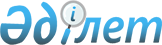 О внесении дополнения в постановление Правительства Республики Казахстан от 9 сентября 2004 года N 948
					
			Утративший силу
			
			
		
					Постановление Правительства Республики Казахстан от 6 ноября 2007 года N 1043. Утратило силу постановлением Правительства Республики Казахстан от 31 января 2011 N 56

      Сноска. Утратило силу постановлением Правительства РК от 31.01.2011 N 56 (вводится в действие со дня первого официального опубликования).      В целях ускорения реализации  Протокола  к Рамочному соглашению между Правительством Республики Казахстан и Правительством Китайской Народной Республики о развитии всестороннего сотрудничества в области нефти и газа от 17 мая 2004 года, совершенного 18 августа 2007 года, во исполнение договоренностей, достигнутых с Китайской Народной Республикой Правительство Республики Казахстан  ПОСТАНОВЛЯЕТ: 

      1. Внести в  постановление  Правительства Республики Казахстан от 9 сентября 2004 года N 948 "Об утверждении Перечня товаров, работ и услуг, приобретение которых организациями по основному предмету деятельности, осуществляемое в соответствии с международными соглашениями Республики Казахстан, не является предметом государственных закупок" (САПП Республики Казахстан, 2004 г., N 34, ст. 454) следующее дополнение: 

      Перечень товаров, работ и услуг, приобретение которых организациями по основному предмету деятельности, осуществляемое в соответствии с международными соглашениями Республики Казахстан, не является предметом государственных закупок, утвержденный указанным постановлением, дополнить пунктом 4 следующего содержания: 

      "4. Товары, работы и услуги, приобретаемые товариществом с ограниченной ответственностью "Казахстанско-Китайский Трубопровод", акционерным обществом "Северо-Западная трубопроводная компания "МунайТас", акционерным обществом "КазТрансОйл" по основному предмету деятельности в соответствии с Протоколом к Рамочному соглашению между Правительством Республики Казахстан и Правительством Китайской Народной Республики о развитии всестороннего сотрудничества в области нефти и газа от 17 мая 2004 года, совершенным 18 августа 2007 года для реконструкции и строительства системы магистральных нефтепроводов по маршруту Атырау - Кенкияк - Кумколь - Атасу - Алашанькоу и ее объектов, осуществляемых в целях ввода в эксплуатацию второго этапа нефтепровода Казахстан - Китай (далее - нефтепровод Атырау - Алашанькоу): 

      1) разработка проектно-сметной документации в соответствии с нормативно-технической документацией, включая проектно-изыскательские работы, авторский надзор, экспертизы проектных работ; 

      2) товары, работы и услуги, необходимые для строительства и реконструкции системы магистральных нефтепроводов по маршруту Атырау - Кенкияк - Кумколь - Атасу - Алашанькоу, в объемах и количестве, предусмотренных проектно-сметной документацией, прошедшей в установленном законодательством порядке соответствующие государственные экспертизы: 

      трубная продукция; 

      запорная арматура; 

      насосное оборудование и агрегаты; 

      термоусадочные манжеты и изолировочные материалы; 

      сварочные материалы и оборудование; 

      камеры пуска и приема очистных устройств; 

      железобетонные изделия; 

      металлопрокат и металлоконструкции; 

      электрические провода; 

      передвижные и стационарные дизельные электростанции; 

      станции катодной защиты; 

      оборудование системы контроля, управления и сбора данных; 

      блок-боксы для технологического оборудования; 

      волоконно-оптический кабель; 

      оборудование связи; 

      оборудование системы периметральной охраны; 

      оборудование системы противопожарной сигнализации и пожаротушения; 

      силовые и контрольные кабели; 

      узлы коммерческого учета количества и качества нефти; 

      автоматические пробоотборники; 

      электрооборудование для высоковольтных закрытых и открытых распределительных устройств; 

      электрические трансформаторы; 

      регуляторы давления; 

      технологические фильтры; 

      специальная защитная одежда и обувь; 

      горюче-смазочные материалы; 

      спецмашины, автотранспортная техника для АВП; 

      строительство объектов магистрального нефтепровода, высоковольтных линий, дорог, нефтеперекачивающих станций, внешнего электроснабжения и водоснабжения, системы технологической связи, системы контроля, управления и сбора данных нефтепровода; 

      3) управление и надзор за проектированием, поставками товаров (материалов и оборудования) и строительством объектов нефтепровода; 

      4) консультационные услуги, в том числе юридические и финансовые, связанные с проектированием, строительством и вводом в эксплуатацию системы магистральных нефтепроводов по маршруту Атырау - Кенкияк - Кумколь - Атасу - Алашанькоу; 

      Государственный орган, ответственный за контроль исполнения Рамочного соглашения и пункта 2 постановления Правительства Республики Казахстан от 9 сентября 2004 года N 948: 

      Министерство энергетики и минеральных ресурсов Республики Казахстан.". 

      2. Настоящее постановление вводится в действие со дня подписания.        Премьер-Министр 

       Республики Казахстан 
					© 2012. РГП на ПХВ «Институт законодательства и правовой информации Республики Казахстан» Министерства юстиции Республики Казахстан
				